The Intern (5)A New CEO Part 1   Comprehension   Decide if each statement is true or false. T /  F 	Ben spilled soy sauce on Jules’ jacket. T /  F 	Ben is too busy to get Jules' jacket cleaned.T /  F  	Jules wants to hire a new CEO.T /  F  	The company (ATF) has lost a lot of money in the last nine months.T /  F  	Jules is always late for meetings.T /  F  	Cameron thinks that Jules is too busy to do her job properly.T /  F  	A new CEO would be Jules' boss.T /  F  	Cameron made a list of potential CEOs. Part 2   Language Review   Choose the word or expression from the video that best matches the highlighted expressions. Jules doesn't always like to do things [ strictly according to the rules ].Because of the huge order, the shipping department is [ trying to finish enough work after falling behind ].A new CEO could help Jules by [ helping her do her job ].Jules doesn't want to have to [ check her ideas with ] a new CEO. Part 3   Discussion   Discuss these questions with your partner or group. Jules and Camaeron list all of Jules’ strengths and successes as well as her weaknesses and problems.   How many can you remember?  In your opinion, which successes are most important?  Which weakness are most alarming? Does Becky seem like a good assistant? What are her strengths and weaknesses?Does Cameron seem like a good manager? What are his strengths and weaknesses?Which of these adjectives would you use to describe Cameron? Becky?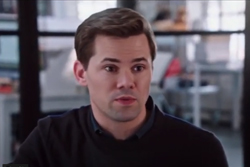 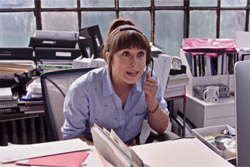 calm     competent     cordial     dedicated     energetic     logical     loyal    methodical     organized    persistent    thoughtful    warmIf you were Jules (the founder of a successful company), would you consider hiring a CEO to make your job easier?What problems do you think each of these departments is having - the tech guys, customer service, the shipping department?What would you do if you spilled something on your clothes right before an important meeting or job interview?Part 4   Grammar   These sentences are from the video.  Try to remember the preposition that best completes each sentence.  (Nothing is possible.)Hi. Is there something I can help you ______?I didn't go ______ Harvard?Is it because my methods aren't ______ the book?Isn't that how we got ______ here? Really?Jules, we can't keep up ______ our own success.We're all playing catch-up. Our tech guys work ______ 2:00 or 3:00 ______ the morning.What is everyone so worried ______?You come up ______ the ideas, and let somebody else make the trains run ______ time. Part 5   Sentence Building   Write sentences about the video clip using the words given. You can change the word form or add words, but you cannot change the word order. Use a present time frame (present tenses). E.g.  	Jules / spill / soy / sauce / jacket / so / Ben / have / get / it / clean	Jules spilled soy sauce on her jacket, so Ben has to get it cleaned.board / would / like / Jules / consider / possible / hire / CEOcompany / hit / five / year / goal / nine / monthcompany / have / trouble / keep / up / own / successJules / five / minute / late / every / meetinginvestor / hope / season / CEO / able / take / thing / Jules / plateJules / not / want / have / run / idea / new / CEOBen / come / room / and / ask / Jules / jacketCameron / want / Jules / look / list / potential / CEO Script .        Becky: 	No, no, I can set it up. She's just in a meeting.Ben: 	Hi. (Is there) Something I can help you with?Becky: 	Yes. Jules spilled soy sauce on her Saint Laurent jacket. Can you take it to the photo studio? There's lots of cleaners and stuff in there.Ben: 	Sure. Where is it?Becky: 	She's wearing it.Cam: 	They would like us to consider the possibility... Jules: 	Okay. Cam: 	...of meeting with some potential CEOs. Jules: 	Wow. I did not see that coming. Why? What? Am I too inexperienced at running a business? I didn't go to Harvard? My methods aren't by the book? I mean, isn't that how we got here? Really? I need adult supervision? Could we be doing better? We hit our five-year goal in nine months.Cam: 	Exactly. Jules, we can't keep up with our own success. You know that. You're an hour late to every meeting. We have a name for it: Jules standard time.Cam: 	And look, I get it. There's only so many hours in the day. We're all playing catch-up. Our tech guys work until 2:00, 3:00 in the morning. Customer service is slammed. We're running out of inventory. We've got shipping issues and programming problems. And the bigger we get, the more complicated it's going to get.Jules: 	But isn't this what a start-up is? What? Say it. What is everyone so worried about?Cam: 	That it's all going too fast, and it could get away from us. Our investors just think that a seasoned CEO could take some things off your plate. That's all. Just free you up to do what you do great. You come up with the ideas, and let somebody else make the trains run on time.Jules: 	But Cameron, this new person, they are going to want to do things their way. Technically be my boss. I mean, how can I do what I do if I have to report to someone else, run every idea I have by this person? Can you see that working? You know.Ben: 	Excuse me. I apologize, but Becky said you needed something taken care of on your jacket.Jules: 	Oh, right.Cam: 	Thank you, Ben.Ben: 	Of course.Cam: 	The V.C.s made up a list of potential CEOs. Let's just take a look at the list. Explore it, then decide. Baby steps. Answers .     Part 1False 	Ben spilled soy sauce on Jules’ jacket. False 	Ben is too busy to get Jules' jacket cleaned.False  	Jules wants to hire a new CEO.False  	The company (ATF) has lost a lot of money in the last nine months.True  	Jules is always late for meetings.True  	Cameron thinks that Jules is too busy to do her job properly.True  	A new CEO would be Jules' boss.True  	Cameron made a list of potential CEOs.Part 21.	Jules doesn't always like to do things [ by the book ].2.	Because of the huge order, the shipping department is [ playing catch-up ].3.	A new CEO could help Jules by [ take some things off her plate].4.	Jules doesn't want to have to [ run her ideas by ] a new CEO.Part 4 Hi. Is there something I can help you with?I didn't go to Harvard?Is it because my methods aren't by the book?Isn't that how we got Ø here? Really?Jules, we can't keep up with our own success.We're all playing catch-up. Our tech guys work until 2:00 or 3:00 in the morning.What is everyone so worried about?You come up with the ideas, and let somebody else make the trains run on time.Part 5   These are the most natural answers. Some other variations may be possible.The board would like Jules to consider the possibility of hiring a CEO.The board would like Jules to consider possibly hiring a CEO.The company hit its five-year goal in nine months.The company is having trouble keeping up with its own success.Jules is five minutes late [for/to] every meeting.The investors hope (that) a seasoned CEO [will be/is] able to take some things off (of) Jules' plate.Jules doesn't want to have to run her ideas by [the/a] new CEO.Jules doesn't want to have to run every idea by [the/a] new CEO.Ben comes into the room and asks for Jules' jacket.Ben comes into the room and asks Jules for her jacket.Cameron wants Jules to look [at/over] a list of potential CEOs.	